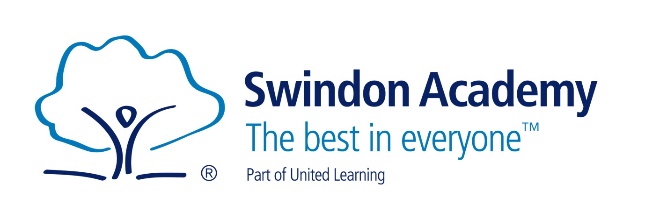 SUPPLEMENTARY INFORMATION FORM (SIF) FOR ADMISSION TO SWINDON ACADEMY PRIMARY PHASE  Please note: Selecting a preference in Primary Site does not guarantee your child a place at that site. Please refer to section 6 of our Admissions Policy for further information and guidance on the criteria for allocation.Child 1Child 1Child 1Child 1Child 1Child 1Child’s NameDate of BirthChild’s Home addressPreferred Primary sitePreferred Primary siteBeech Avenue      Alton CloseChild 2Child 2Child 2Child 2Child 2Child 2Child’s NameDate of BirthChild’s Home addressPreferred Primary sitePreferred Primary siteBeech Avenue      Alton CloseChild 3Child 3Child 3Child 3Child 3Child 3Child’s NameDate of BirthChild’s Home addressPreferred Primary sitePreferred Primary siteBeech Avenue      Alton CloseChild 4Child 4Child 4Child 4Child 4Child 4Child’s NameDate of BirthChild’s Home addressPreferred Primary sitePreferred Primary siteBeech Avenue      Alton CloseSigned byPrint NameDate